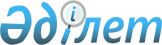 Об установлении квоты рабочих мест для инвалидов
					
			Утративший силу
			
			
		
					Постановление акимата Каракиянского района Мангистауской области от 25 мая 2017 года № 126. Зарегистрировано Департаментом юстиции Мангистауской области 12 июня 2017 года № 3373. Утратило силу постановлением акимата Каракиянского района Мангистауской области от 3 августа 2021 года № 147
      Сноска. Утратило силу постановлением акимата Каракиянского района Мангистауской области от 03.08.2021 № 147 (вводится в действие по истечении десяти календарных дней после дня его первого официального опубликования).

      Примечание РЦПИ.

      В тексте документа сохранена пунктуация и орфография оригинала.
      В соответствии с Законами Республики Казахстан от 23 января 2001 года "О местном государственном управлении и самоуправлении в Республике Казахстан", от 6 апреля 2016 года "О занятости населения" и приказом Министра здравоохранения и социального развития Республики Казахстан от 13 июня 2016 года № 498 "Об утверждении правил квотирования рабочих мест для инвалидов" (зарегистрирован в Реестре государственной регистрации нормативных правовых актов за № 14010) акимат района ПОСТАНОВЛЯЕТ:
      1. Установить квоту рабочих мест для инвалидов в размере от двух до четырех процентов от численности рабочих мест без учета рабочих мест на тяжелых работах, работах с вредными, опасными условиями труда согласно приложению к настоящему постановлению. 
      2. Государственному учреждению "Каракиянский районный отдел занятости, социальных программ и регистрации актов гражданского состояния" (Сарсенгали М.) обеспечить государственную регистрацию настоящего постановления в органах юстиции, его официальное опубликование в Эталонном контрольном банке нормативных правовых актов Республики Казахстан и в средствах массовой информации.
      3. Контроль за исполнением настоящего постановления возложить на заместителя акима района Кумискалиева Е.
      4. Настоящее постановление вступает в силу со дня государственной регистрации в органах юстиции и вводится в действие по истечении десяти календарных дней после дня его первого официального опубликования.
      СОГЛАСОВАНО:
      Руководитель государственного учреждения
      "Каракиянский районный отдел образования"
      К.Байбосинова 
      25 мая 2017 год
      Руководитель государственного учреждения 
      "Каракиянский районный отдел занятости, 
      социальных программ и регистрации актов
      гражданского состояния"
      М.Сарсенгали 
      25 мая 2017 год.
      Директор государственного коммунального
      предприятия "Турмыс-Сервис"на праве 
      хозяйственного ведения Каракиянского 
      районного отдела жилищно- коммунального 
      хозяйства, пассажирского транспорта и 
      автомобильных дорог
      С.Молджигитов 
      25 мая 2017 год 
      Директор государственного коммунального казенного
      предприятия "Каракиянский профессиональный колледж" 
      Управления образования Мангистауской области 
      Д.Бекмагамбетов
      25 мая 2017 год 
      Директор коммунального государственного учреждения 
      "Областная санаторная школа-интернат" Управления 
      образования Мангистауской области
      М.Шарипова
      25 мая 2017 год 
      Директор государственного коммунального 
      предприятия на праве хозяйственного ведения 
      "Каракиянская центральная районная больница"
      управления здравоохранения Мангистауской области
      Ж.Шоланова 
      25 мая 2017 год Квоты рабочих мест для инвалидов в размере от двух до четырех процентов от численности рабочих мест без учета рабочих мест на тяжелых работах, работах с вредными, опасными условиями труда
					© 2012. РГП на ПХВ «Институт законодательства и правовой информации Республики Казахстан» Министерства юстиции Республики Казахстан
				
      Аким района

А. Дауылбаев
Приложение к постановлению акимата Каракиянского района  от 25 мая 2017 года № 126
№
Наименование организации
Списочная численность работников
Размер квоты (%) от списочной численности работников
Количество рабочих мест для инвалидов
1
Государственное учреждение "Каракиянский районный отдел образования"
897
4%
36
2
Государственное коммунальное предприятие "Турмыс - Сервис" на праве хозяйственного ведения Каракиянского районного отдела жилищно - коммунального хозяйства, пассажирского транспорта и автомобильных дорог
224
3%
7
3
Государственное коммунальное казенное предприятие "Каракиянский профессиональный колледж" Управления образования Мангистауской области
119
3%
4
4
Коммунальное государственное учреждение "Областная санаторная школа-интернат" Управления образования Мангистауской области 
172
3%
5
5
Государственное коммунальное предприятие на праве хозяйственного ведения "Каракиянская центральная районная больница" Управления здравоохранения Мангистауской области
300
4%
12